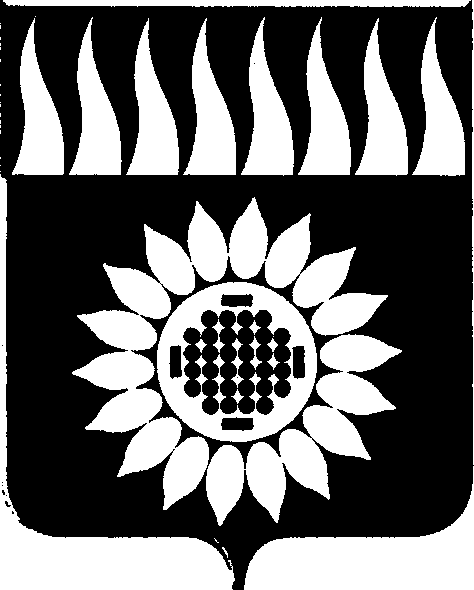 администрация  Городского  округа  Заречныйп о с т а н о в л е н и еот___06.12.2021____  №  ___1187-П____г. ЗаречныйО внесении изменений в постановление администрации городского округа Заречныйот 18.01.2021 № 24-П «О создании Комиссии по соблюдению требований к служебному поведению руководителей муниципальных учреждений и предприятий городскогоокруга Заречный и урегулированию конфликта интересов»В связи с кадровыми изменениями, на основании ст. ст. 28, 31 Устава городского округа Заречный администрация городского округа ЗаречныйПОСТАНОВЛЯЕТ:1. Внести в Состав Комиссии по соблюдению требований к служебному поведению руководителей муниципальных учреждений и предприятий городского округа Заречный и урегулированию конфликта интересов, утвержденный постановлением администрации городского округа Заречный от 18.01.2021 № 24-П «О создании Комиссии по соблюдению требований к служебному поведению руководителей муниципальных учреждений и предприятий городского округа Заречный и урегулированию конфликта интересов» с изменениями, внесенными постановлением администрации городского округа Заречный от 28.01.2021 № 69-П, следующее изменение:1) исключить из Состава Комиссии по соблюдению требований к служебному поведению руководителей муниципальных учреждений и предприятий городского округа Заречный и урегулированию конфликта интересов:Малиновскую Нину Ивановну – управляющего делами администрации городского округа Заречный, члена комиссии;2) включить в Состав Комиссии по соблюдению требований к служебному поведению руководителей муниципальных учреждений и предприятий городского округа Заречный и урегулированию конфликта интересов:Гуторову Юлию Фаисовну – исполняющего обязанности управляющего делами администрации городского округа Заречный, члена комиссии;3) слова «главный специалист юридического отдела Управления правовых и имущественных отношений администрации городского округа Заречный» заменить словами «исполняющий обязанности начальника юридического отдела Управления правовых и имущественных отношений администрации городского округа Заречный».2. Опубликовать настоящее постановление в Бюллетене официальных документов городского округа Заречный и разместить на официальном сайте городского округа Заречный (www.gorod-zarechny.ru).Главагородского округа Заречный                                                                                         А.В. Захарцев